Publicado en Alicante el 01/12/2021 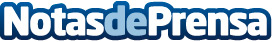 La cirugía ortognática, el secreto de Clínica Ponce de León cuando la ortodoncia no funcionaLa ortodoncia es el tratamiento más habitual para corregir maloclusiones, sin embargo, esta puede no funcionar en casos más graves. La herramienta más eficaz de una clínica de ortodoncia de renombre es la cirugía ortognáticaDatos de contacto:Clínica Ponce de León965 207 292Nota de prensa publicada en: https://www.notasdeprensa.es/la-cirugia-ortognatica-el-secreto-de-clinica Categorias: Medicina Sociedad Valencia Odontología http://www.notasdeprensa.es